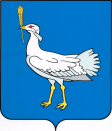            АДМИНИСТРАЦИЯ   СЕЛЬСКОГО ПОСЕЛЕНИЯ     БОЛЬШАЯ ДЕРГУНОВКА МУНИЦИПАЛЬНОГО РАЙОНА     БОЛЬШЕГЛУШИЦКИЙ     САМАРСКОЙ ОБЛАСТИ Россия, 446190, Самарская обл.,   Большеглушицкий район,      с.Большая Дергуновка,         ул. Советская, 99           тел. (884673) 64-5-75  ПОСТАНОВЛЕНИЕ № 79     от 25 июня 2018 г. О внесении изменений в Положение о денежном содержании  рабочих и служащих, занимающих должности (профессии), не отнесенные к муниципальным должностям муниципальной службы, и осуществляющихтехническое обеспечение деятельности администрации сельского поселения Большая Дергуновка муниципальногорайона Большеглушицкий Самарской области  и её структурных подразделений, утвержденное Постановлением главы сельского поселения Большая Дергуновка муниципального района Большеглушицкий Самарской области № 21 от 01 июня 2011 года.В соответствии с нормами Трудового кодекса РФ, ст. 53 Закона РФ от 06.10.2003 N 131-ФЗ «Об общих принципах организации местного самоуправления в Российской Федерации», Устава сельского поселения Большая Дергуновка муниципального района Большеглушицкий Самарской области, и в целях обеспечения социальных гарантий, создания единой правовой базы формирования денежного содержания и материального стимулирования, его единообразного применения для рабочих и служащих, замещающих должности (профессии), не отнесенные к муниципальным должностям муниципальной службы, и осуществляющих техническое обеспечение деятельности администрации сельского поселения Большая Дергуновка муниципального района Большеглушицкий Самарской области и её структурных подразделений,                                               ПОСТАНОВЛЯЮ:1. Внести в Положение о денежном содержании  рабочих и служащих, занимающих должности (профессии), не отнесенные к муниципальным должностям муниципальной службы, и осуществляющих техническое обеспечение деятельности администрации сельского поселения Большая Дергуновка муниципального района Большеглушицкий Самарской области  и её структурных подразделений, утвержденное Постановлением главы сельского поселения Большая Дергуновка муниципального района Большеглушицкий Самарской области № 21 от 01 июня 2011 года., следующие изменения:Часть 6 Положения изложить в следующей редакции:«6. Порядок выдачи расчетных листков в положении об оплате труда6.1. Расчётные листки по заработной плате выдаются ежемесячно при выплате зарплаты за вторую половину месяца.6.2. Расчётный листок в бумажном виде работник получает лично. При получении работник ставит подпись в журнале учета выдачи расчетных листков.»Добавить часть 7 следующего содержания:«7. Заключительные положения7.1. Индексация или повышение должностных окладов производится с учетом уровня инфляции (согласно индексу потребительских цен) на основании соответствующего правового акта при наличии средств в бюджете сельского поселения Большая Дергуновка муниципального района Большеглушицкий Самарской области.Не допускается сокращение бюджетных ассигнований, которое может повлечь приостановление, прекращение выплаты, уменьшение размера реального денежного содержания служащих, определённого настоящим Положением.7.2. Финансирован6ие расходов на выплату денежного содержания служащих осуществляется за счет средств бюджета сельского поселения Большая Дергуновка муниципального района Большеглушицкий Самарской области.7.3. Экономия по фонду оплаты труда используется на различные виды выплат, носящих единовременный характер.Использование экономии по фонду оплаты труда на иные цели не допускается.»2. Опубликовать настоящее Постановление в газете «Большедергуновские Вести».3.Настоящее Постановление вступает в силу со дня его официального опубликования и распространяется на правоотношения, возникшие с 01 января 2018года.Глава сельского поселения Большая Дергуновка                                                                                    В.И. Дыхно